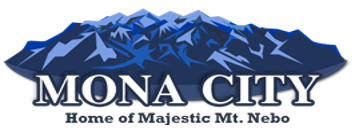 Mona City Council Work Session NoticeWednesday, May 11, 20226:30 pm (City Council Room, 20 W. Center St.)Notice is hereby given that the Mona City Council will hold a work session on Wednesday, May 11, 2022, at 6:30 p.m.in the Mona City Council Chambers located at 20 West Center Street, Mona City. The purpose of this work session is for Mona City Council to receive information and presentations concerning Sentrawave. CERTIFICATE OF POSTINGThis agenda is hereby properly advertised this 9th day of May 2022, through posting of copies of this agenda at the Mona City Office, at the United States Post Office located in Mona City, on the Mona City website, and on the Utah Public Notice Website._______________________________________	Alicia Hills	             Mona City Recorder